АДМИНИСТРАЦИЯ  ИЗОБИЛЬНЕНСКОГО  СЕЛЬСКОГО ПОСЕЛЕНИЯНИЖНЕГОРСКОГО  РАЙОНАРЕСПУБЛИКИ  КРЫМПОСТАНОВЛЕНИЕ18.05.2020 г.                                 с.Изобильное                                         № _36        С  целью приведения нормативных правовых актов Изобильненского сельского поселения Нижнегорского района Республики Крым  в соответствие с действующим законодательством, Уставом муниципального образования Изобильненское сельское поселение Нижнегорского района Республики Крым, администрация Изобильненского сельского поселения                                     ПОСТАНОВЛЯЕТ:        1. Отменить постановление администрации Изобильненского сельского поселения  Нижнегорского района Республики Крым от 06.09.2018 г. № 91 «Об утверждении административного регламента по предоставлению муниципальной услуги  «Предоставление заключения о  соответствии проектной документации сводному плану подземных коммуникаций и сооружений на территории муниципального образования  Изобильненское сельское  поселение Нижнегорского района Республики Крым».      2. Настоящее постановление разместить  на официальном сайте                                    администрации Изобильненского сельского поселения в сети «Интернет», а также на информационном стенде Изобильненского сельского поселения по адресу: Республика Крым, Нижнегорский район, с.Изобильное, пер.Центральный,15                                                   3. Контроль за исполнением настоящего постановления оставляю за собой.      4. Настоящее Постановление вступает в силу после его официального опубликования (обнародования).Глава администрацииИзобильненского сельского поселения 		          	           Л.Г.НазароваОб отмене постановления администрации Изобильненского сельского поселения Нижнегорского района Республики Крым от 06.09.2018 га № 91«Об утверждении административного регламента по предоставлению муниципальной услуги  «Предоставление заключения о соответствии проектной документации сводному плану подземных коммуникаций и сооружений на территории муниципального образования                          Изобильненское сельское поселение Нижнегорского районаРеспублики Крым»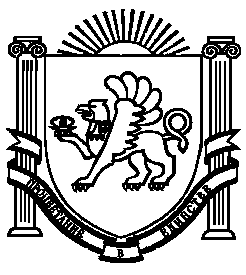 